ГОСТ 7805-70 Болты с шестигранной головкой класса точности А. Конструкция и размеры (с Изменениями N 2-6)
ГОСТ 7805-70

Группа Г31
МЕЖГОСУДАРСТВЕННЫЙ СТАНДАРТ БОЛТЫ С ШЕСТИГРАННОЙ ГОЛОВКОЙ КЛАССА ТОЧНОСТИ АКонструкция и размерыHexagon bolts, product grade A. Construction and dimensions
МКС 21.060.10ОКП 12 8200Дата введения 1972-01-01
в части размера "под ключ" 13 мм 1973-01-01
ИНФОРМАЦИОННЫЕ ДАННЫЕ  1. РАЗРАБОТАН И ВНЕСЕН Министерством черной металлургии СССР
2. УТВЕРЖДЕН И ВВЕДЕН В ДЕЙСТВИЕ Постановлением Комитета стандартов, мер и измерительных приборов при Совете Министров СССР от 04.03.70 N 270
3. Стандарт полностью соответствует СТ СЭВ 4727-84
4. ВЗАМЕН ГОСТ 7805-62
5. ССЫЛОЧНЫЕ НОРМАТИВНО-ТЕХНИЧЕСКИЕ ДОКУМЕНТЫ
6. Ограничение срока действия снято по протоколу N 5-94 Межгосударственного совета по стандартизации, метрологии и сертификации (ИУС 11-12-94)
7. ИЗДАНИЕ (февраль 2010 г.) с Изменениями N 2, 3, 4, 5, 6, утвержденными в феврале 1974 г., марте 1981 г., марте 1985 г., марте 1989 г., июле 1995 г. (ИУС 3-74, 6-81, 6-85, 6-89, 9-95)

1. Настоящий стандарт распространяется на болты с шестигранной головкой класса точности А с диаметром резьбы от 1,6 до 48 мм.

(Измененная редакция, Изм. N 4).
2. Конструкция и размеры болтов должны соответствовать указанным на чертеже и в табл.1, 2.

(Измененная редакция, Изм. N 2-6).
3. Резьба - по ГОСТ 24705. Сбег и недорез резьбы - по ГОСТ 27148. Концы болтов - по ГОСТ 12414.

(Измененная редакция, Изм. N 5).
3а. Радиус под головкой - по ГОСТ 24670.
3б. Не установленные настоящим стандартом допуски размеров, отклонений формы и расположения поверхностей и методы контроля - по ГОСТ 1759.1*.
________________
* На территории Российской Федерации документ не действует. Действует ГОСТ Р ИСО 4759-1-2009, здесь и далее по тексту. - Примечание изготовителя базы данных.
3в. Допустимые дефекты поверхности болтов и методы контроля - по ГОСТ 1759.2*.
________________
* На территории Российской Федерации документ не действует. Действует ГОСТ Р ИСО 6157-1-2009, здесь и далее по тексту. - Примечание изготовителя базы данных.

3а-3в. (Введены дополнительно, Изм. N 4).
4. Допускается по соглашению между изготовителем и потребителем изготавливать болты с номинальным диаметром резьбы от 36 до 48 мм с шагом резьбы 2 мм.

(Измененная редакция, Изм. N 4).
5. Вариант исполнения головки устанавливает изготовитель.
5а. Допускается изготавливать болты с диаметром гладкой части стержня , приблизительно равным среднему диаметру резьбы.

(Введен дополнительно, Изм. N 3).
5б. Допускается для нанесения знаков маркировки изготавливать болты исполнений 1 и 2 с лункой на торцевой поверхности головки с размерами, не снижающими прочность головки, при этом глубина лунки должна быть не более 0,4.

(Введен дополнительно, Изм. N 5).
6. Технические требования - по ГОСТ 1759.0*.
________________
* На территории Российской Федерации в части маркировки действуют ГОСТ Р 52627-2006, ГОСТ Р 52628-2006.

7. (Исключен, Изм. N 2).
8. Масса болтов указана в приложении 1.
9. (Исключен, Изм. N 4).
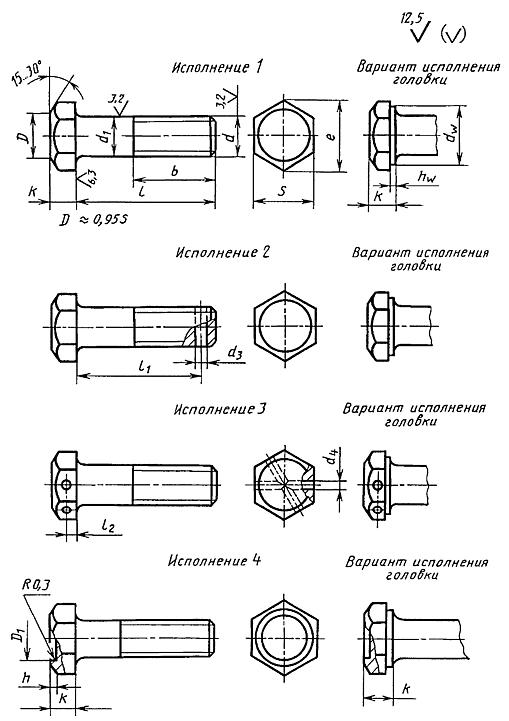 0,8 
 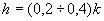 
Таблица 1 мм
Примечания:
1. Размеры болтов, заключенные в скобки, применять не рекомендуется.
2. Допускается изготавливать болты с размерами, указанными в приложении 2.

Таблица 2
ммПримечание. Болты с размерами длин, заключенными в скобки, применять не рекомендуется.


Пример условного обозначения болта исполнения 1 с диаметром резьбы 12 мм, с размером "под ключ" 18 мм, длиной 60 мм, с крупным шагом резьбы с полем допуска 6g, класса прочности 5.8, без покрытия:
Болт М12-6gх60.58 (S18) ГОСТ 7805-70
То же, исполнения 2, с размером "под ключ" 19 мм, с мелким шагом резьбы с полем допуска 6g, класса прочности 10.9, из стали марки 40Х, с покрытием 01 толщиной 6 мкм:
Болт 2М12х1,25-6gх60.109.40Х.016 ГОСТ 7805-70
ПРИЛОЖЕНИЕ 1
СправочноеМасса стальных болтов (исполнение 1) с крупным шагом резьбы
Для определения массы болтов из других материалов значения массы, указанные в таблице, следует умножить на коэффициенты: 0,356 - для алюминиевых сплавов; 1,080 - для латуни.

ПРИЛОЖЕНИЕ 1. (Измененная редакция, Изм. N 4).

ПРИЛОЖЕНИЕ 2 (справочное). Дополнительные требования, отражающие потребности народного хозяйстваПРИЛОЖЕНИЕ 2
Справочное

Размеры в мм
ПРИЛОЖЕНИЕ 2. (Измененная редакция, Изм. N 6).



Электронный текст документа
сверен по:
официальное издание
Болты с шестигранной головкой 
и шестигранные гайки диаметром до 48 мм.
Конструкция и размеры: Сб. ГОСТов. -
М.: Стандартинформ, 2010Обозначение НТД, на который дана ссылкаНомер пунктаГОСТ 1759.0-876ГОСТ 1759.1-823бГОСТ 1759.2-823вГОСТ 12414-943ГОСТ 24670-813аГОСТ 24705-20043ГОСТ 27148-863Номинальный диаметр резьбы Номинальный диаметр резьбы Номинальный диаметр резьбы 1,622,53(3,5)45681012(14)16(18)20(22)24(27)30364248Шаг резьбыШаг резьбыкрупный 
0,350,40,450,50,60,70,811,251,51,75222,52,52,5333,544,55мелкий--------11,251,251,51,51,51,51,5222333Диаметр стержня 
Диаметр стержня 
Диаметр стержня 
1,622,533,5456810121416182022242730364248Размер "под ключ" 
Размер "под ключ" 
Размер "под ключ" 
3,2455,5678101316182124273034364146556575Высота головки 
Высота головки 
Высота головки 
1,11,41,72,02,42,83,54,05,36,47,58,810,012,012,514,015,017,018,722,526,030,0Диаметр описанной окружности, не менееДиаметр описанной окружности, не менееДиаметр описанной окружности, не менее3,44,35,56,06,67,78,811,114,417,820,023,426,830,133,537,740,045,651,361,372,683,9, не менее, не менее, не менее2,33,14,14,65,15,96,98,911,614,616,619,622,525,328,231,733,638,042,751,161,070,5не менеене менее---0,150,150,150,150,150,150,150,150,150,200,200,200,200,200,200,200,200,250,25не болеене более---0,40,40,40,50,50,60,60,60,60,80,80,80,80,80,80,80,80,80,8Диаметр отверстия в стержне 
Диаметр отверстия в стержне 
Диаметр отверстия в стержне 
-----1,01,21,62,02,53,23,24,04,04,05,05,05,06,36,38,08,0Диаметр отверстия в головке Н15Диаметр отверстия в головке Н15Диаметр отверстия в головке Н15-----1,01,22,02,52,53,23,24,04,04,04,04,04,04,05,05,05,0Расстояние от опорной поверхности до оси отверстия в головке js15Расстояние от опорной поверхности до оси отверстия в головке js15Расстояние от опорной поверхности до оси отверстия в головке js15-----1,41,82,02,83,54,04,55,06,06,57,07,58,59,511,513,015,0Дли-
на бол-
таДлина резьбы  и расстояние от опорной поверхности головки до оси отверстия в стержне  при номинальном диаметре резьбы  
(знаком х отмечены болты с резьбой на всей длине стержня)Длина резьбы  и расстояние от опорной поверхности головки до оси отверстия в стержне  при номинальном диаметре резьбы  
(знаком х отмечены болты с резьбой на всей длине стержня)Длина резьбы  и расстояние от опорной поверхности головки до оси отверстия в стержне  при номинальном диаметре резьбы  
(знаком х отмечены болты с резьбой на всей длине стержня)Длина резьбы  и расстояние от опорной поверхности головки до оси отверстия в стержне  при номинальном диаметре резьбы  
(знаком х отмечены болты с резьбой на всей длине стержня)Длина резьбы  и расстояние от опорной поверхности головки до оси отверстия в стержне  при номинальном диаметре резьбы  
(знаком х отмечены болты с резьбой на всей длине стержня)Длина резьбы  и расстояние от опорной поверхности головки до оси отверстия в стержне  при номинальном диаметре резьбы  
(знаком х отмечены болты с резьбой на всей длине стержня)Длина резьбы  и расстояние от опорной поверхности головки до оси отверстия в стержне  при номинальном диаметре резьбы  
(знаком х отмечены болты с резьбой на всей длине стержня)Длина резьбы  и расстояние от опорной поверхности головки до оси отверстия в стержне  при номинальном диаметре резьбы  
(знаком х отмечены болты с резьбой на всей длине стержня)Длина резьбы  и расстояние от опорной поверхности головки до оси отверстия в стержне  при номинальном диаметре резьбы  
(знаком х отмечены болты с резьбой на всей длине стержня)Длина резьбы  и расстояние от опорной поверхности головки до оси отверстия в стержне  при номинальном диаметре резьбы  
(знаком х отмечены болты с резьбой на всей длине стержня)Длина резьбы  и расстояние от опорной поверхности головки до оси отверстия в стержне  при номинальном диаметре резьбы  
(знаком х отмечены болты с резьбой на всей длине стержня)Длина резьбы  и расстояние от опорной поверхности головки до оси отверстия в стержне  при номинальном диаметре резьбы  
(знаком х отмечены болты с резьбой на всей длине стержня)Длина резьбы  и расстояние от опорной поверхности головки до оси отверстия в стержне  при номинальном диаметре резьбы  
(знаком х отмечены болты с резьбой на всей длине стержня)Длина резьбы  и расстояние от опорной поверхности головки до оси отверстия в стержне  при номинальном диаметре резьбы  
(знаком х отмечены болты с резьбой на всей длине стержня)Длина резьбы  и расстояние от опорной поверхности головки до оси отверстия в стержне  при номинальном диаметре резьбы  
(знаком х отмечены болты с резьбой на всей длине стержня)Длина резьбы  и расстояние от опорной поверхности головки до оси отверстия в стержне  при номинальном диаметре резьбы  
(знаком х отмечены болты с резьбой на всей длине стержня)Длина резьбы  и расстояние от опорной поверхности головки до оси отверстия в стержне  при номинальном диаметре резьбы  
(знаком х отмечены болты с резьбой на всей длине стержня)Длина резьбы  и расстояние от опорной поверхности головки до оси отверстия в стержне  при номинальном диаметре резьбы  
(знаком х отмечены болты с резьбой на всей длине стержня)Длина резьбы  и расстояние от опорной поверхности головки до оси отверстия в стержне  при номинальном диаметре резьбы  
(знаком х отмечены болты с резьбой на всей длине стержня)Длина резьбы  и расстояние от опорной поверхности головки до оси отверстия в стержне  при номинальном диаметре резьбы  
(знаком х отмечены болты с резьбой на всей длине стержня)Длина резьбы  и расстояние от опорной поверхности головки до оси отверстия в стержне  при номинальном диаметре резьбы  
(знаком х отмечены болты с резьбой на всей длине стержня)Длина резьбы  и расстояние от опорной поверхности головки до оси отверстия в стержне  при номинальном диаметре резьбы  
(знаком х отмечены болты с резьбой на всей длине стержня)Длина резьбы  и расстояние от опорной поверхности головки до оси отверстия в стержне  при номинальном диаметре резьбы  
(знаком х отмечены болты с резьбой на всей длине стержня)Длина резьбы  и расстояние от опорной поверхности головки до оси отверстия в стержне  при номинальном диаметре резьбы  
(знаком х отмечены болты с резьбой на всей длине стержня)Длина резьбы  и расстояние от опорной поверхности головки до оси отверстия в стержне  при номинальном диаметре резьбы  
(знаком х отмечены болты с резьбой на всей длине стержня)Длина резьбы  и расстояние от опорной поверхности головки до оси отверстия в стержне  при номинальном диаметре резьбы  
(знаком х отмечены болты с резьбой на всей длине стержня)Длина резьбы  и расстояние от опорной поверхности головки до оси отверстия в стержне  при номинальном диаметре резьбы  
(знаком х отмечены болты с резьбой на всей длине стержня)Длина резьбы  и расстояние от опорной поверхности головки до оси отверстия в стержне  при номинальном диаметре резьбы  
(знаком х отмечены болты с резьбой на всей длине стержня)Длина резьбы  и расстояние от опорной поверхности головки до оси отверстия в стержне  при номинальном диаметре резьбы  
(знаком х отмечены болты с резьбой на всей длине стержня)Длина резьбы  и расстояние от опорной поверхности головки до оси отверстия в стержне  при номинальном диаметре резьбы  
(знаком х отмечены болты с резьбой на всей длине стержня)Длина резьбы  и расстояние от опорной поверхности головки до оси отверстия в стержне  при номинальном диаметре резьбы  
(знаком х отмечены болты с резьбой на всей длине стержня)Длина резьбы  и расстояние от опорной поверхности головки до оси отверстия в стержне  при номинальном диаметре резьбы  
(знаком х отмечены болты с резьбой на всей длине стержня)Длина резьбы  и расстояние от опорной поверхности головки до оси отверстия в стержне  при номинальном диаметре резьбы  
(знаком х отмечены болты с резьбой на всей длине стержня)Длина резьбы  и расстояние от опорной поверхности головки до оси отверстия в стержне  при номинальном диаметре резьбы  
(знаком х отмечены болты с резьбой на всей длине стержня)Длина резьбы  и расстояние от опорной поверхности головки до оси отверстия в стержне  при номинальном диаметре резьбы  
(знаком х отмечены болты с резьбой на всей длине стержня)Длина резьбы  и расстояние от опорной поверхности головки до оси отверстия в стержне  при номинальном диаметре резьбы  
(знаком х отмечены болты с резьбой на всей длине стержня)Длина резьбы  и расстояние от опорной поверхности головки до оси отверстия в стержне  при номинальном диаметре резьбы  
(знаком х отмечены болты с резьбой на всей длине стержня)Длина резьбы  и расстояние от опорной поверхности головки до оси отверстия в стержне  при номинальном диаметре резьбы  
(знаком х отмечены болты с резьбой на всей длине стержня)Длина резьбы  и расстояние от опорной поверхности головки до оси отверстия в стержне  при номинальном диаметре резьбы  
(знаком х отмечены болты с резьбой на всей длине стержня)1,622,533,54 4 55668810101212(14)(14)1616(18)(18)2020(22)(22)2424(27)(27)30303636424248482х--------------------------------------3ххх------------------------------------4хххх-----------------------------------5ххххх----------------------------------6ххххх-х-х------------------------------8ххххх-х-х-х-х--------------------------10ххххх7,5х-х-х-х-х------------------------129хххх9,5х9,5х-х-х-х------------------------1491011121311,5х11,5х10х-х-х-х----------------------16-1011121313,51413,5х12х12х-х-х-х--------------------(18)-1011121315,51415,51614х14х14х-х-х-х------------------20--11121317,51417,51616х16х16х15х-х-х-х----------------(22)--11121319,51419,516181818х18х17х17х-х-х----------------25--11121322,51422,516211821х21х20х20х19х-х-х--------------(28)---121325,51425,5162418242224х23х23х22х22х-х--------------30---121327,51427,5162618262226х25х25х24х24х24х-х------------(32)-----29,51429,51628182822282627х27х26х26х26х25х-х----------35-----32,51432,516311831223126303030х29х29х29х28х28х-х--------(38)-----35,51435,516341834223426333033х32х32х32х31х31х-х--------40-----37,51437,5163618362236263530353434х34х34х33х33х32х-х------45-----42,51442,51641184122412640304034393839х39х38х38х37х36х------50-----47,51447,516461846224626453045344438444244х43х43х42х41х40х----55-----52,51452,5165118512251265030503449384942494648х48х47х46х45х-х--60-----57,51457,51656185622562655305534543854425446535053х52х51х50х48х--65-------62,516611861226126603060345938594259465850585457х56х55х53х-х70-------67,5166618662266266530653464386442644663506354626061х60х58х58х75-------72,51671187122712670307034693869426946685068546760666665х63х56х80-------77,51676187622762675307534743874427446735073547260716670х68х68х(85)---------81188122812680308034793879427946785078547760766675х73х73х90---------861886228626853085348438844284468350835482608166807878х78х(95)-----------91229126903090348938894289468850885487608666857883х83х100-----------96229626953095349438944294469350935492609166907888х88х(105)-------------10126100301003499389942994698509854976096669578939093х110-------------1062610530105341043810442104461035010354102601016610078989098х(115)-------------111261103011034109381094210946108501085410760106661057810390103102120-------------116261153011534114381144211446113501135411260111661107810890108102(125)-------------121261203012034119381194211946118501185411760116661157811390113102130-------------126321253612540124441244812452123561236012266121721208411896118108140-------------136321353613540134441344813452133561336013266131721308412896128108150-------------146321453614540144441444814452143561436014266141721408413896138108160-------------156321553615540154441544815452153561536015266151721508414896148108170-------------166321653616540164441644816452163561636016266161721608415896158108180-------------176321753617540174441744817452173561736017266171721708416896168108190-------------186321853618540184441844818452183561836018266181721808417896178108200-------------196321953619540194441944819452193561936019266191721908418896188108220---------------21549215532145721461214652136921373212792118521097208109208121240---------------23549235532345723461234652336923373232792318523097228109228121260---------------25549255532545725461254652536925373252792518525097248109248121280-----------------275532745727461274652736927373272792718527097268109268121300-----------------295532945729461294652936929373292792918529097288109288121Дли-
на бо-
лта , ммТеоретическая масса 1000 шт. болтов, кг, при номинальном диаметре резьбы , ммТеоретическая масса 1000 шт. болтов, кг, при номинальном диаметре резьбы , ммТеоретическая масса 1000 шт. болтов, кг, при номинальном диаметре резьбы , ммТеоретическая масса 1000 шт. болтов, кг, при номинальном диаметре резьбы , ммТеоретическая масса 1000 шт. болтов, кг, при номинальном диаметре резьбы , ммТеоретическая масса 1000 шт. болтов, кг, при номинальном диаметре резьбы , ммТеоретическая масса 1000 шт. болтов, кг, при номинальном диаметре резьбы , ммТеоретическая масса 1000 шт. болтов, кг, при номинальном диаметре резьбы , ммТеоретическая масса 1000 шт. болтов, кг, при номинальном диаметре резьбы , ммТеоретическая масса 1000 шт. болтов, кг, при номинальном диаметре резьбы , ммТеоретическая масса 1000 шт. болтов, кг, при номинальном диаметре резьбы , ммТеоретическая масса 1000 шт. болтов, кг, при номинальном диаметре резьбы , ммТеоретическая масса 1000 шт. болтов, кг, при номинальном диаметре резьбы , ммТеоретическая масса 1000 шт. болтов, кг, при номинальном диаметре резьбы , ммТеоретическая масса 1000 шт. болтов, кг, при номинальном диаметре резьбы , ммТеоретическая масса 1000 шт. болтов, кг, при номинальном диаметре резьбы , ммТеоретическая масса 1000 шт. болтов, кг, при номинальном диаметре резьбы , ммТеоретическая масса 1000 шт. болтов, кг, при номинальном диаметре резьбы , ммТеоретическая масса 1000 шт. болтов, кг, при номинальном диаметре резьбы , ммТеоретическая масса 1000 шт. болтов, кг, при номинальном диаметре резьбы , ммТеоретическая масса 1000 шт. болтов, кг, при номинальном диаметре резьбы , ммТеоретическая масса 1000 шт. болтов, кг, при номинальном диаметре резьбы , мм1,622,5 33,545681012141618202224273036424820,104---------------------30,1180,2160,390-------------------40,1320,2380,4250,609------------------50,1460,2600,4600,6600,887-----------------60,1600,2820,4950,7110,9511,4612,190---------------80,1880,3260,5650,8131,0801,6412,4724,3068,668-------------100,2160,3700,6350,9151,2091,8212,7544,7129,39416,68------------120,2500,4140,7051,0171,3372,0013,0365,11810,12017,82------------140,2810,4690,7871,1221,4662,1813,3185,52410,85018,9627,89-----------16-0,5180,8641,2341,5952,3683,6005,93011,57020,1029,4843,98----------18-0,5670,9411,3441,7232,5664,0626,33612,30021,2331,1246,2165,54---------20--1,0191,4561,8522,7634,3716,74213,02022,3732,7648,4568,4995,81--------22--1,0961,5671,9812,9614,6797,20413,75023,5134,4050,6971,4499,52--------25--1,2111,7332,1743,2575,1427,87114,84025,2236,8654,0575,87105,10133,3-------28---1,9002,3673,5535,6058,53716,33026,9239,3257,4080,29110,60140,2-------30---2,0112,4963,7505,9138,98117,12028,5240,9659,6483,24114,30144,8193,0------32-----3,9486,2229,42617,91029,4342,5961,8786,19118,00149,4198,6237,0-----35-----4,2446,68510,09019,09031,2845,3465,2490,62123,60156,3207,0246,9340,6----38-----4,5407,14710,76020,28033,1848,0068,5995,04129,20163,2215,4256,9353,3----40-----4,7387,45611,20021,07034,3649,7871,2597,99132,90167,8221,0263,5361,8474,8---45-----5,2318,22712,31023,04037,4554,2277,30105,70142,10179,4235,0280,1373,0500,9---50-----5,7258,99913,42025,02040,5358,6783,35113,60152,40190,9249,0296,7404,1526,9834,5--55-----6,2188,76914,53026,99043,6263,1189,39121,50162,40203,7263,1313,3425,3553,0872,11304-60-----6,71210,54015,64028,97046,7067,5595,44129,40172,40216,0278,9329,9446,5579,0909,81356-65------11,31016,76030,94049,7971,99101,50137,30182,40228,4293,8348,8467,7605,1947,41407200970------12,08017,87032,91052,8776,44107,50145,20192,40240,7308,8366,5491,1631,1985,01458207675------12,85018,98034,89055,9680,88113,60153,10202,40253,0323,7384,3513,6659,71023,01509214380------13,63020,09036,86059,0485,33119,60161,00212,40265,0338,6402,1536,1687,51061,01561221185-------21,20038,84062,1389,77125,70168,90222,40277,7353,6419,8558,6715,21098,01612227890-------22,31040,81065,2194,20131,70176,80232,40290,1368,5437,6581,0743,01141,01663234595--------42,79068,3098,64137,80184,70242,40302,4383,4455,4603,5770,81181,017152412100--------44,76071,38103,10143,80192,60252,40314,7398,3473,2626,0798,51221,017662479105---------74,47107,50149,90200,50262,40327,1413,3490,9648,5826,31261,018262546110---------77,55112,00155,90208,40272,30339,4428,2508,7671,0854,11301,018802614115---------80,63116,40162,00216,30282,30351,8443,1526,5693,5881,81341,019342690120---------83,72120,90168,00224,20292,30364,1458,1544,2716,0909,61381,019892760125---------86,80125,30174,00232,10302,30376,4473,0562,0738,5937,41421,020432831130---------89,89129,70180,10240,00312,30388,8487,9579,8761,0965,21461,020982903140---------96,06138,60192,20255,80332,30413,5517,8615,3806,01021,01541,022073045150---------102,18147,50204,30271,60352,30438,1547,6650,8850,11076,01621,023153187160---------108,38156,40216,40287,40372,30462,8577,5686,4895,91132,01701,024243329170---------114,58165,30228,50303,20392,30487,5607,4721,9940,91188,01780,025333471180---------120,68174,20240,60319,00412,30512,2637,2757,5985,91243,01860,026423614190---------126,88183,10252,70333,80432,30536,9667,1793,01031,01299,01940,027513756200---------133,08191,90264,70350,60452,20561,5697,0828,61076,01354,02020,028603898220----------209,70228,90382,20492,20610,9756,7899,61166,01465,02180,030774182240----------227,50313,10413,80532,20660,3816,4970,81256,01576,02340,032954466260----------245,20337,60445,40572,20709,6876,11042,01346,01687,02500,035134751280-----------361,50476,90612,20759,0935,91113,01436,01798,02660,037305035300-----------385,70508,50652,20808,3995,61184,01526,01910,02820,039485319Номинальный диаметр резьбы 
Номинальный диаметр резьбы 
Номинальный диаметр резьбы 
10121422Размер "под ключ" 
Размер "под ключ" 
Размер "под ключ" 
17192232Диаметр описанной окружности , не менееДиаметр описанной окружности , не менееДиаметр описанной окружности , не менее18,921,124,535,7, не менее, не менее, не менее15,617,420,630,0Длина болтаТеоретическая масса 1000 шт. болтов (исполнение 1) с крупным шагом резьбы, кг1018,10---1219,24---1420,3829,75--1621,5231,3446,52-1822,6532,9848,75-2023,7934,6250,09-2224,9336,2653,23-2526,6438,7256,59-2828,3441,1859,94-3029,4842,8262,18180,63230,8544,4564,41186,23532,7047,2067,78194,63834,5549,8671,13203,04035,7851,6473,79208,64538,8756,0879,84222,65041,9560,5385,89236,65545,0464,9791,93250,76048,1269,4197,98266,56551,2173,85104,00281,47054,2978,30110,00296,47557,3882,74116,10311,38060,4687,19122,10326,28563,5591,63128,20341,29066,6396,06134,20356,19569,72100,50140,30371,010072,80105,00146,30385,910575,89109,40152,40400,911078,97113,90158,40415,811582,05118,30164,50430,712085,14122,80170,50445,712588,22127,20176,50460,613091,31131,60182,60475,514097,48140,50194,70505,4150103,60149,40206,80535,2160109,80158,30218,90565,1170116,00167,20231,00595,0180122,10176,10243,10624,8190128,30185,00255,20654,7200134,50193,80267,20684,6220-211,60291,40744,3240-229,40315,60804,0260-247,10339,80863,7280--364,00923,5300--388,20983,2